Sprich über das Bild! Erzähle, was du bis jetzt im Film gesehen hast!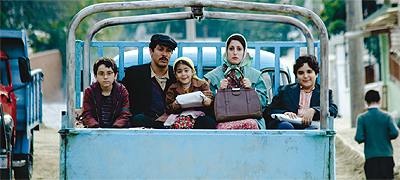 39: 40 bis 47:42Was sieht die Familie, als sie auf dem Flughafen ankommen?Die Kinder und die Mutter  beobachten, was in Deutschland alles anders ist. Was ist das?Warum kann der Junge(Muhammed)  nicht aufs Klo gehen?Warum streiten die Jungen, Feli und Muhammed im Bett?Warum hat Fatma Angst, einkaufen zu gehen?47:43 bis 53:23Was will Fatma einkaufen?Was will ihr der Verkäufer geben?Wer kommt immer pünktlich um 8 Uhr?Welchen Beruf will das Mädchen (Leyla) später haben, wenn sie erwachsen ist?Wer von den Kindern hat zuerst Deutsch gelernt?Worüber spricht die Familie im Auto? 54: 41 bis 1: 02: 30Was übt der Opa, als er beim Friseur sitzt?Wie nennt der Opa die Leute, die aus dem Osten kommen?Wen hat Leyla gesehen, als sie aus dem Restaurant gekommen ist?Worüber sprechen der Opa und Canan?Aus welchem Land kommt der Vater von Canans Baby?1: 02: 30 bis 1: 12: 31Welchen Einfluss hat die deutsche Kultur auf die Kinder der Familie Yilmaz?Welche Fehler macht die Mutter beim Weihnachtenfeiern?Warum nimmt Fatma so viele Geschenke in die Türkei mit?Wie lange dauert die Reise mit dem Auto in die Türkei?Welche Probleme haben die Kinder nun in der Türkei?Was passiert unterwegs auf der Autofahrt mit dem Opa?1: 12: 32 bis 1: 17: 56Was erzählt Canan ihrer Mutter und Oma?Worüber streiten sich die Brüder Mohammed und Feli?Wie reagiert die Mutter auf die Nachricht von Canan?Was gesteht (confesses) die Oma?Warum schläft Feli am Ende in Mohammeds Hotelzimmer?1: 17: 57 bis 1: 22: 32Wie erklärt der Vater von Cenk dem Jungen, wo der Opa jetzt ist?Welche Probleme hat die Familie mit den türkischen Behörden (state officials)?1: 22: 33 bis 1: 31: 00Was sieht Cenk, als der Opa beerdigt (burried)wird? Wie sieht das Haus aus, das der Opa in der Türkei gekauft hat?Warum geht Mohammed nicht zurück in die Türkei?